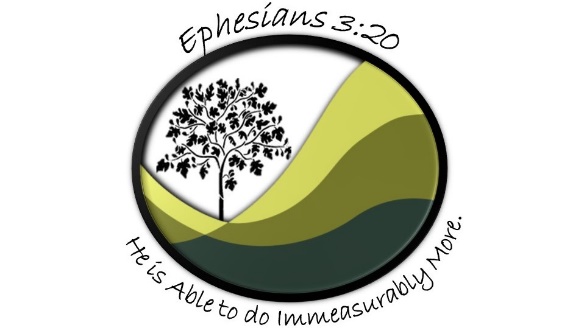 Capital Campaign FAQ2 Do we have a perspective builder? No. We will entertain multiple bids when the design plan is complete.Is the square foot price negotiable? Yes. Each builder who is given an opportunity to consider the project will have their assessment. The awarded bid will be negotiated by both parties. Will there be windows in the sanctuary? Yes, with motorized darkening shades when needed.Are you shopping for loans? Yes, multiple loan options are being investigated.Will there be additional meetings when renderings (elevation plans) become available? Updated plans and renderings will be displayed along posting walls at each end of the building. We are looking to the week after Easter for a follow up forum.What are the plans for items in the current sanctuary?  We will repurpose items we can and either sell or donate items we cannot use. A good possibility is to donate the chancel furnishings to a mission church, perhaps our mission partner congregation in Haiti. Can Thrivent Choice dollars be used? Thrivent Choice dollars can be directed to the SHLC for use with the Campaign. We will have information on how to set up your election.Have applications been made with Laborers for Christ? No. This is a larger project than they can ordinarily handle. If portions of the project can be handled by LFC, then they will be considered.Does new plan have a kitchen? There will be a kitchenette at the coffee area. Will Scrip still support youth programs? Yes, youth program will continue to receive proceeds from scrip sales, as will other programs.What will that seating capacity be of the new sanctuary? Regular seating will be approximately 500 with overflow capacity up to 675 plus.Will there be a balcony? Not in the current plan. A mezzanine would add over $300,000 to the project. Our latest design plan will include a basement for mechanicals and storage – considerably cheaper than a balcony.What will the seating be like? The plan is for individual interlocking chairs with armrests. Additionally there will be double chairs available. We also plan to include areas for round tables and chairs, too. This area can be setup with all chairs to serve as overflow area for big events. The main seating area will have a sloped floor to improve sight lines.  What will the altar look like? We will have a custom-designed altar fitting the Lord’s temple.Is there going to be a movable wall on the stage? Not in the current design. The organ and drums will be mainstays on the stage, while other musical components will be brought in when and where needed, thanks to wireless technology. The drum cage can be covered during traditional worship.Can solar panels be used on the south wall? Not in the current plan.